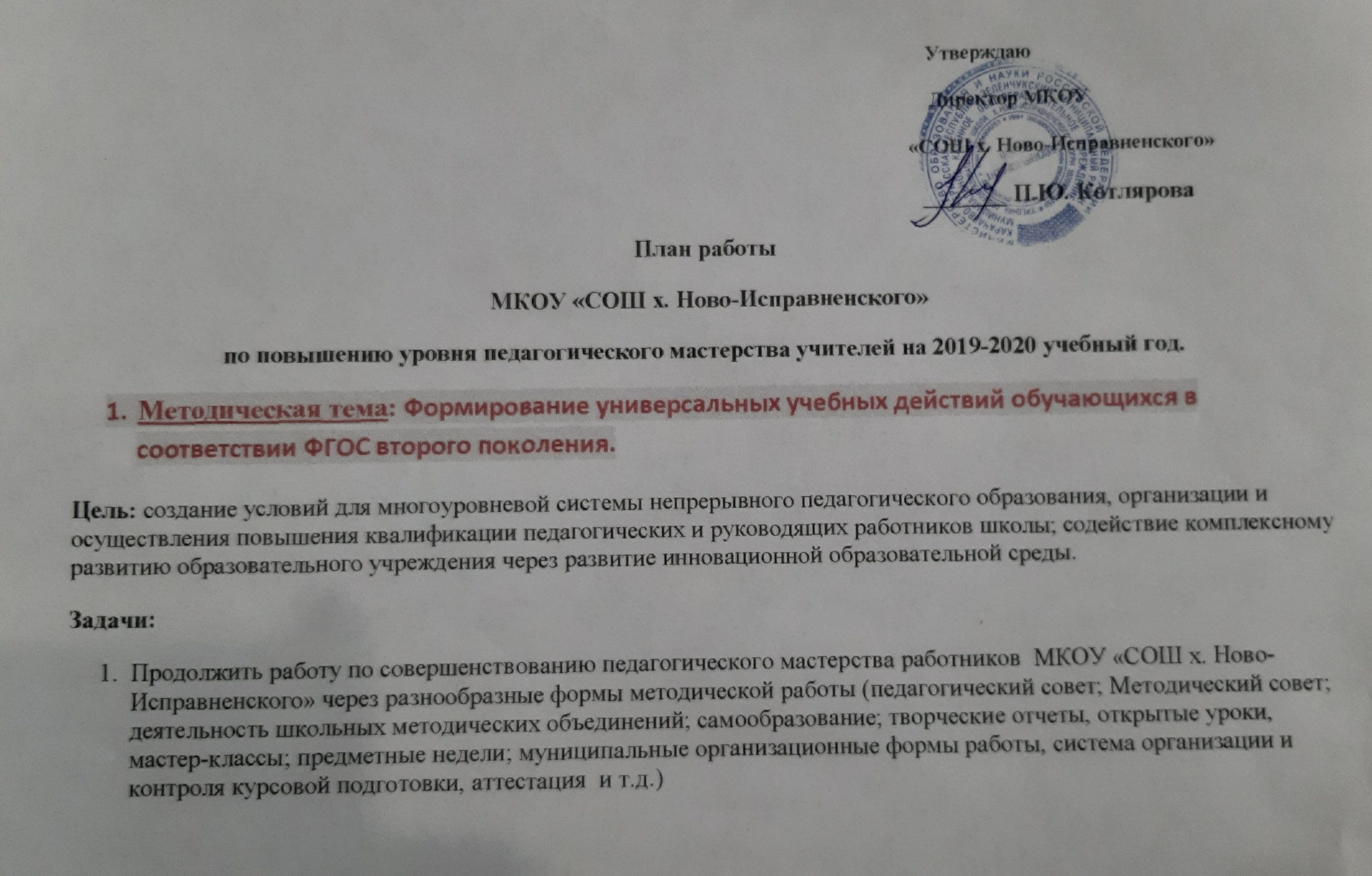 Формировать новые подходы к контрольно-аналитической деятельности, создавая условия для эффективного развития образовательного учреждения и проведения педагогического мониторинга. Способствовать обобщению и распространению опыта творчески работающих педагогов,  участие в конкурсах профессионального мастерства “Учитель года – 2020”, конкурсах Приоритетного национального проекта “Образование”, Фестивале педагогических идей, участие в научно-практических конференциях различных уровней, публикации. №МероприятияФорма СрокиОтветственныйУровень образовательного учрежденияУровень образовательного учрежденияУровень образовательного учрежденияУровень образовательного учрежденияУровень образовательного учреждения1.Утверждение  плана школы и методической темы МКОУ «СОШ  х. Ново-Исправненского» на новый учебный годПедагогический советАвгустЗам. директора по УВР, по УР2.Планирование самообразовательной работы педагогов.Индивидуальный план самообразования (Приложение 1)Май Заседание ШМО3.Обсуждение тем самообразования на заседаниях школьных методических объединений и выступление на Методическом совете.Выступления учителей на Методическом советепо плану Зам. директора по УВР Руководители ШМО4.Создание условий для занятия учителей самообразованием:Зам. директора по УР, зам директора по УВР- методическая папка «В помощь занимающемуся самообразованием»;Накопительная папкаСентябрь-октябрьЗам. директора по  УР, Зам. директора по  УВР - создание банка рекомендуемой литературы и педагогических сайтов; подборка статей журналов, газет.Периодическая печать, список сайтовВ течение годаБиблиотекарь  - методическая копилка с материалами из опыта работы педагогов  МКОУ «СОШ Ново-Исправненского»Электронный и печатный материалВ течение годаЗам. директора по УВР,  руководители МО-консультирование и методическая помощь.Консультации со специалистами.В течение года  Зам. директора по УВР,  руководители МО5.Творческое сотрудничество учителей по теме самообразования.Взаимопомощь.В течение годаПедагоги6.Изучение передового опыта учителей района. Работа со специалистами по повышению уровня педагогического мастерства.консультацииВ течение года  Зам. директора по УВР , руководители МО, педагоги7.Курсы повышения квалификации.СвидетельствоВ течение годаПедагоги 8.Практические результаты работы учителей.участие в профессиональныхконкурсах,НПК,ПНПО,конференцияхВ течение года  Зам. директора по УВР   руководители МО, педагоги   9.Конференция по подведению итогов самообразования педагоговИтоги успеваемостиАпрельЗам. директора по УВР10.Работа по подготовке одарённых детей (олимпиады, конкурсы, НПК)Участие По плануЗам. директора по УВР11.Методические совещанияЕжемесячноЗам. директора по УВР12.Индивидуальное консультирование учителейМетодическая помощьЕжедневноЗам. директора по УВР13.Взаимопосещение уроков и внеклассных мероприятий.Анализ По плану ШМОЗам. директора УВР педагоги14.Работа школьных методических объединений (по плану)Совещания, отчёты, анализыВ течение годаРуководители ШМОКальчук Л.Н.Левченко Е.Н.Ганюта А.Д..15.Предметные неделиТворческие отчётыПо плануЗам. директора по УВРПредметная неделя   истории, обществознания.Творческие отчётыфевральКоджаков А.А.-Б.Предметная неделя русского языка и литературыТворческие отчётыфевральЛевченко Е.Н.Предметная неделя  начальной школыТворческие отчётыянварьЛарина А.С.Кальчук Л.Н.Гудковская О.Д.Кумратова Ф.Н.  Предметная неделя иностранного языкаТворческие отчётымарт Ганюта Ю.А.  Неделя   биологии, химии, географииТворческие отчётыфевральЕргина Л.Н.Предметная неделя  математики, физики, информатики.Творческие отчёты февраль Куралова Р.т.Котлярова П.Ю.Шестак Ю.Е.Предметная неделя молодых специалистовТворческие отчёты апрельКумратова Ф.Н.Шестак Ю.Е.16.Открытые урокиОткрытый урок, анализВ течение годаЗам. директора по  УВР17.Открытое внеклассное мероприятие по предметуМастер-класс, анализОктябрь-апрельЗам. директора по УР18.Выступления на педагогических советахДоклад, анализПо плану педсоветовЗам. директора по УР, по УВР19.Индивидуальные отчеты на совещаниях при директореНоябрьПо плану совещанийДиректор  Котлярова П.Ю.Муниципальный уровеньМуниципальный уровеньМуниципальный уровеньМуниципальный уровеньМуниципальный уровень1.Участие в работе районных методических объединений педагогических работников.Заседания ГМОВ течение года )председатели ШМО2.Участие в  конференциях (районных педагогических научно-практических)Доклад, опыт работыАвгуст-Февраль педагоги3.Участие в профессиональных конкурсахТворческие работыПо плану педагоги4.- «Учитель года-2020»    Творческий отчётмартЗам. директора по УР, УВР, председатели ШМО5.- «Самый классный классный»Творческий отчётфевральЗам. директора по  УВР6.- «Учитель здоровья – 2020»Зам. директора по УВРФедеральный уровеньФедеральный уровеньФедеральный уровеньФедеральный уровеньФедеральный уровень1.Дистанционные курсы  По заявкам учителейВ течение годаЗам. директора по УВР2.Участие  педагогических научно-практических конференциях Доклад, опыт работыВ течение года педагоги